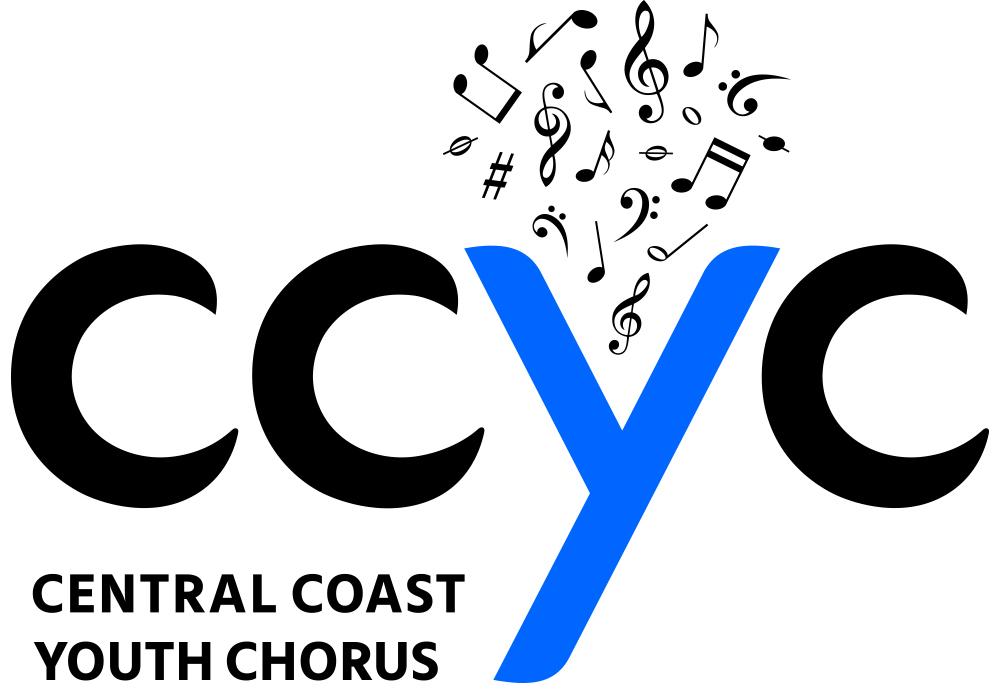 WARDROBE AGREEMENT2018 - 2019 Season** Please return this document with your CCYC registration packet **Student’s Last Name___________________________Student’s First Name                         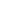 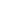 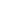 CHOIR LEVEL:	Brio	           Cadence                   Vivace/AVE               YME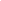 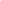 (please check one)Brio - Blouse, short black skirt (replacement cost: $30 blouse, $30 skirt)Cadence/Cadenza - Blouse, short black skirt (replacement cost: $30 blouse, $30 skirt)Vivace/AVE - Long black dress (replacement cost: $70)Young Men’s Ensemble / Boys - YME - Grey Dress Shirt, Tie (replacement cost: $75)Boys - White tuxedo shirt, suspenders, black tie (replacement cost: $50)  I, the undersigned, acknowledge and verify that:Items indicated above will be received in good / excellent condition.  If there is a flaw with the uniform when it is received, I will notify CCYC staff within 24 hours.Items shall, at all times, remain the property of the Central Coast Youth Chorus.I shall be responsible for any loss / damage up to all replacement costs for items.All items of wardrobe shall be returned in clean condition to the CCYC or I will be charged cleaning costs as appropriate.________________________________________________		______________                              Parent / Guardian signature				 	DateCentral Coast Youth Chorus ♦ PO Box 15757, San Luis Obispo, CA 93406 ♦ Ph: 805-464-0443 ♦ Email: erinz.cccc@gmail.comwww.CentralCoastYouthChorus.org